Vehicle Authorization LetterTo,Sopanuioper Fuirer Hawai, USA - 60007 (+568)-567-3456-28tyubhnj@gmail.comSubject: Vehicle Authority Letter Dear (Name),This is to certify that Mr. -------- S/O ------------ having CNIC # ----------is working in our organization as a Chief Accountant. The company thus authorizes -------- to legally and responsibly use the motor car issued by the company.(Specification of which are given below) Vehicle Make HondaColor -------Registration # --------Model ------Engine Chassis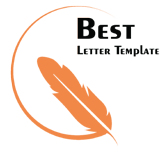 For and on behalf of Company name JKL Authorized Signatory